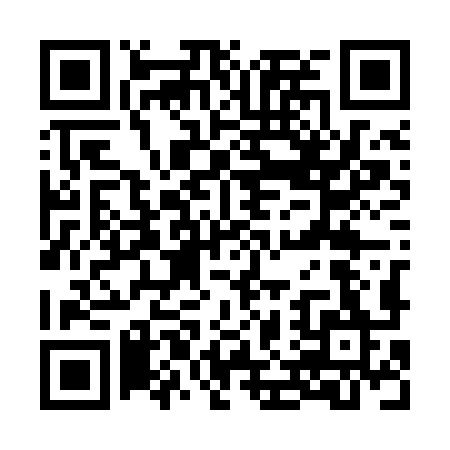 Prayer times for Sao Bartolomeu, PortugalMon 1 Apr 2024 - Tue 30 Apr 2024High Latitude Method: Angle Based RulePrayer Calculation Method: Muslim World LeagueAsar Calculation Method: HanafiPrayer times provided by https://www.salahtimes.comDateDayFajrSunriseDhuhrAsrMaghribIsha1Mon5:447:161:356:057:569:232Tue5:427:141:356:067:579:243Wed5:407:121:356:077:589:254Thu5:387:111:356:077:599:265Fri5:367:091:346:088:009:276Sat5:357:081:346:098:019:297Sun5:337:061:346:098:029:308Mon5:317:051:336:108:039:319Tue5:297:031:336:108:049:3210Wed5:277:021:336:118:059:3411Thu5:267:001:336:128:069:3512Fri5:246:591:326:128:079:3613Sat5:226:571:326:138:089:3714Sun5:206:561:326:138:099:3915Mon5:186:541:326:148:109:4016Tue5:176:531:316:158:119:4117Wed5:156:511:316:158:129:4318Thu5:136:501:316:168:139:4419Fri5:116:481:316:168:149:4520Sat5:096:471:316:178:159:4721Sun5:086:461:306:188:169:4822Mon5:066:441:306:188:179:4923Tue5:046:431:306:198:189:5124Wed5:026:411:306:198:199:5225Thu5:016:401:306:208:209:5326Fri4:596:391:296:208:219:5527Sat4:576:381:296:218:229:5628Sun4:556:361:296:218:239:5729Mon4:546:351:296:228:249:5930Tue4:526:341:296:238:2510:00